CONCURSO PROFESSOR ADJUNTOÁrea: “Fisioterapia em Reabilitação Pulmonar e Terapia Intensiva e Estágio Supervisionado”. CRONOGRAMAPROGRAMA DE PROVA1) Avaliação fisioterapêutica do paciente crítico. 2) Abordagem fisioterapêutica do paciente crítico: da UTI ao ambulatório.3) Avaliação e abordagem fisioterapêutica nas disfunções respiratórias crônicas do adulto em ambulatório e na Reabilitação Pulmonar.4) Raciocínio clínico em Fisioterapia nos diferentes níveis de atenção à saúde.INFORMAÇÕES SOBRE APRESENTAÇÃO DE SEMINÁRIO Na Resolução Complementar número 02/2013 de 07 de fevereiro de 2013, o Conselho Universitário da UFMG estabelece em sua Sessão V, “Da Apresentação de Seminário”, Artigo 38 (página 15), que consistirá em exposição oral pelo candidato sobre o tema informado no ato da inscrição, dentro do escopo definido pelo Edital, à qual se seguirá de arguição pela Comissão Examinadora.O seu inciso 1º, descreve que a apresentação deverá constar de:I – Domínio e aprofundamento do tema;II – Atualização dos conhecimentos do candidato sobre o tema;III – Relevância científica, técnica ou artística do tema;IV – Capacidade do candidato de organizar e expor suas ideias com objetividade, rigor lógico e espírito crítico.Tendo em vista a especificidade do Seminário, que o diferencia de uma Prova Didática, é esperado que o candidato exponha sua contribuição científica para o corpo do conhecimento do tema abordado.O seminário deverá ser de um tema específico relacionado à área do concurso: Fisioterapia em Terapia Intensiva e/ou Reabilitação Pulmonar.REFERÊNCIAS BIBLIOGRÁFICAS:VEGA, J.M.; LUQUE, A.; SARMENTO, G.J.V.; MODERNO, L.F.O. Tratado de Fisioterapia Hospitalar: Assistência Integral ao paciente, São Paulo: Atheneu 2012.BRITTO, R.R.; BRANT, T.C.S.; PARREIRA, V.F. Recursos Manuais e Instrumentais em Fisioterapia Respiratória. Barueri, SP: Manole, 2009 e/ou 2014.RODRIGUES-MACHADO, MG. Bases da Fisioterapia Respiratória - Terapia Intensiva e Reabilitação. 2 ed. – Rio de Janeiro – RJ: Guanabara Koogan, 2018.DOURADO, VZ. Exercício Físico Aplicado à Reabilitação Pulmonar: princípios fisiológicos, prescrição e avaliação dos resultados. Rio de Janeiro – RJ: Revinter, 2011. CARVALHO, CRR; FRANCA, AF; OKAMOTO VN. III Consenso Brasileiro de Ventilação Mecânica. J Bras Pneumol. 2007;33(Supl 2S). disponível em:http://www.jornaldepneumologia.com.br/detalhe_suplemento.asp?id=47BARBAS, CSV; ÍSOLA, AM; FARIAS AMC. Diretrizes Brasileiras de Ventilação Mecânica, disponível em:http://itarget.com.br/newclients/sbpt.org.br/2011/downloads/arquivos/Dir_VM_2013/Diretrizes_VM2013_SBPT_AMIB.pdfUNIVERSIDADE FEDERAL DE MINAS GERAISEscola de Educação Física, FISIOTERAPIA E TERAPIA OCUPACIONAL DEPARTAMENTO DE FISIOTERAPIAAv. Antônio Carlos, 6627 – Campus Pampulha – Belo Horizonte – MG   CEP: 31270-901e-mail: eeffto-dfit@ufmg.br                 Telefax: (31)3409-4783DISCRIMINAÇÃO DATAEDITAL DOUPublicação DOU04/06/2019375Inscrição 05/06/2019 a 04/07/2019Previsão de realização das provas05/08/2019 a 05/10/2019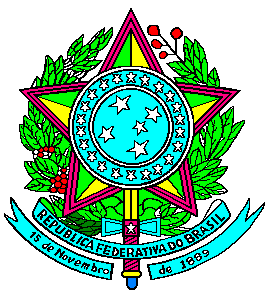 